CHEMIA KLASA VIIWtorek  09.06.2020r. Temat: Tlenki i wodorotlenki – powtórzenie i utrwalenie wiadomości.  Na poprzedniej lekcji powtórzyłeś wiadomości z działu Tlenki i wodorotlenki. Na tej lekcji wykonasz w zeszycie Sprawdź, czy potrafisz. Pamiętaj, aby przepisać polecenie i pełną poprawną odpowiedź. Zrób zdjęcie i prześlij nauczycielowi na adres macugosia3@interia.pl. Postaraj się, bowiem jest to już ostatnia praca na ocenę. Powodzenia!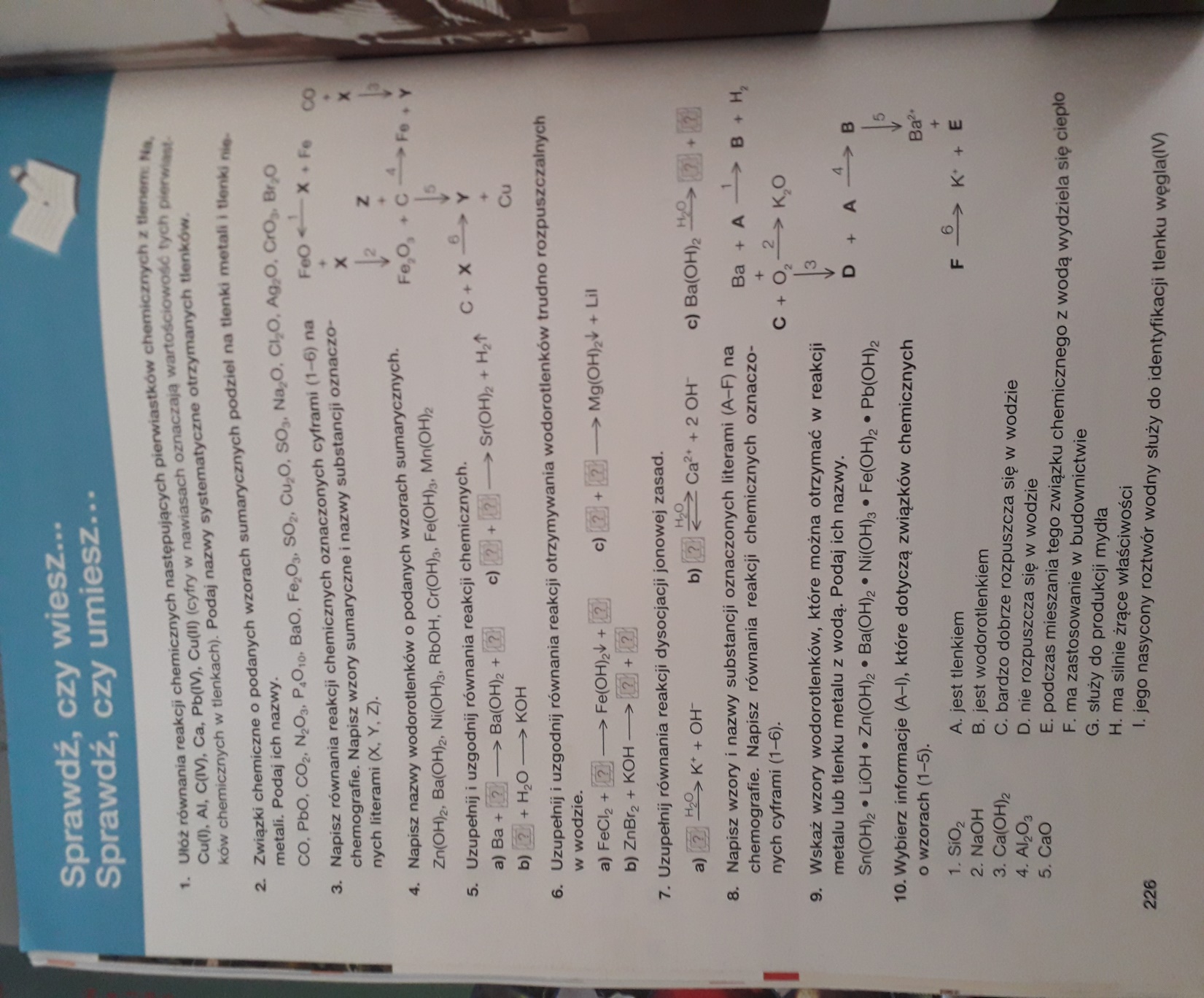 